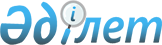 О внесении изменений и дополнения в приказ Министра энергетики Республики Казахстан от 28 апреля 2018 года № 151 "Об утверждении Правил создания, размещения и эксплуатации морских объектов, используемых при проведении разведки и (или) добычи углеводородов на море и внутренних водоемах"Приказ Министра энергетики Республики Казахстан от 6 июня 2023 года № 209. Зарегистрирован в Министерстве юстиции Республики Казахстан 7 июня 2023 года № 32714
      Примечание ИЗПИ!      Порядок введения в действие см. п. 4.
      ПРИКАЗЫВАЮ:
      1. Внести в приказ Министра энергетики Республики Казахстан от 28 апреля 2018 года № 151 "Об утверждении Правил создания, размещения и эксплуатации морских объектов, используемых при проведении разведки и (или) добычи углеводородов на море и внутренних водоемах" (зарегистрирован в Реестре государственной регистрации нормативных правовых актов за № 17066) следующие изменения и дополнение:
      в Правилах создания, размещения и эксплуатации морских объектов, используемых при проведении разведки и (или) добычи углеводородов на море и внутренних водоемах, утвержденных указанным приказом:
      пункт 3 изложить в новой редакции:
      "3. Перечень основных требований к оказанию государственной услуги "Выдача разрешения на создание и размещение морских объектов" (далее – Перечень основных требований к оказанию государственной услуги) приведен в приложении 1 к настоящим Правилам.
      Общий срок рассмотрения документов и выдачи разрешения уполномоченным органом в области углеводородов составляет тринадцать рабочих дней.";
      пункт 4 изложить в новой редакции:
      "4. Заявитель для получения разрешения на создание и размещение морских объектов направляет в уполномоченный орган в области углеводородов посредством веб-портала "электронного правительства" (далее – портал) документы, необходимые для оказания государственной услуги, указанные в пункте 8 Перечня основных требований к оказанию государственной услуги.
      В день поступления заявления сотрудник канцелярии уполномоченного органа в области углеводородов осуществляет прием и регистрацию документов, и передает зарегистрированные документы руководителю ответственного структурного подразделения, который определяет ответственного исполнителя структурного подразделения.
      При подаче заявителем документов, указанных в пункте 8 Перечня основных требований к оказанию государственной услуги, подтверждением принятия заявления через портал является статус о принятии запроса, который отображается в "личном кабинете" заявителя.
      Сотрудник ответственного структурного подразделения уполномоченного органа в области углеводородов в течение двух рабочих дней с момента регистрации документов, указанных в пункте 8 Перечня основных требований к оказанию государственной услуги, проверяет полноту представленных документов.
      Сведения о документах удостоверяющие личность, государственной регистрации (перерегистрации) юридического лица, уполномоченный орган получает из соответствующих государственных информационных систем через шлюз "электронного правительства".
      При представлении заявителем неполного пакета документов сотрудник ответственного структурного подразделения уполномоченного органа в области углеводородов в сроки, указанные в части первой настоящего пункта, готовит мотивированный отказ в дальнейшем рассмотрении заявления по форме, согласно приложению 2 к настоящим Правилам.
      Мотивированный отказ в дальнейшем рассмотрении заявления, подписанный электронной цифровой подписью руководителя ответственного структурного подразделения уполномоченного органа в области углеводородов, направляется заявителю в форме электронного документа.";
      пункт 5 изложить в новой редакции:
      "5. В случае предоставления заявителем полного пакета документов, указанных в пункте 4 настоящих Правил, сотрудник ответственного структурного подразделения уполномоченного органа в области углеводородов в сроки, указанные в части четвертой пункта 4 настоящих Правил, готовит и направляет запрос посредством портала и системы электронного документооборота в уполномоченные органы в области использования и охраны водного фонда, в области охраны, воспроизводства и использования животного мира, Пограничную службу Комитета национальной безопасности Республики Казахстан, центральному исполнительному органу, осуществляющему государственную политику в сфере обороны, которые в течение семи рабочих дней согласовывают на предмет целесообразности или нецелесообразности создания и размещения в районе указанных географических координат морского объекта.
      В случае непредставления ответов в установленный срок согласующими уполномоченными органами запрос считается согласованным без замечаний.";
      пункт 6 изложить в новой редакции:
      "6. Сотрудник ответственного структурного подразделения уполномоченного органа в области углеводородов после получения ответов уполномоченных органов, указанных в пункте 5 настоящих Правил, в течение четырех рабочих дней рассматривает заявление на соответствие требованиям Кодекса и настоящих Правил, при положительном заключении оформляет и направляет разрешение по форме, согласно приложению 3 к настоящим Правилам в "личный кабинет" заявителя на портале, либо подготавливает и направляет заявителю мотивированный отказ в выдаче разрешения по форме, согласно приложению 2 к настоящим Правилам по основаниям указанных в пункте 9 Перечня основных требований к оказанию государственной услуги.
      В случае принятия предварительного решения об отказе в оказании государственной услуги уполномоченный орган в области углеводородов не позднее чем за 3 (три) рабочих дня до завершения срока оказания государственной услуги согласно статье 73 Административного процедурно-процессуального кодекса Республики Казахстан (далее – АППК РК) направляет заявителю уведомление о предварительном решении об отказе в оказании государственной услуги, а также времени и месте проведения заслушивания для возможности выразить заявителю позицию по предварительному решению по форме согласно приложению 4 к настоящим Правилам.
      Процедура заслушивания проводится в соответствии со статьей 73 АППК РК.
      По результатам заслушивания уполномоченный орган в области углеводородов принимает решение выдать разрешение по форме, согласно приложению 3 к настоящим Правилам, либо отказать в выдаче разрешения путем предоставления мотивированного отказа в выдаче разрешения на создание и размещение морских объектов по форме, согласно приложению 2 к настоящим Правилам.";
      дополнить пунктом 7-1 в следующей редакции:
      "7-1. Уполномоченным органом в области углеводородов в течение трех рабочих дней с даты утверждения нормативного правового акта о внесении изменений и (или) дополнений в настоящие Правила направляется информация о внесенных изменениях и (или) дополнениях оператору информационно-коммуникационной инфраструктуры "электронного правительства" и в Единый контакт-центр.";
      пункт 18 исключить;
      пункт 20 изложить в новой редакции:
      "20. Первичная приемка в эксплуатацию плавучего оборудования (плавучей буровой установки) для проведения разведки и (или) добычи углеводородов на море и внутренних водоемах по окончании создания на территории Республики Казахстан осуществляется заказчиком с учетом пункта 35 настоящих Правил.
      Ввод в эксплуатацию плавучего оборудования (плавучей буровой установки) по окончании монтажа в пределах определенного участка (контрактной территории) казахстанского сектора Каспийского моря осуществляются комиссией, созданной недропользователем, с участием собственника (арендатора) плавучего оборудования (судовладельца плавучей буровой установки) или уполномоченного им лица и представителя территориального подразделения уполномоченного органа в области промышленной безопасности.";
      пункт 23, 28, 29, 30 и 32 исключить;
      пункт 37 изложить в новой редакции:
      "37. Недропользователь (подрядчик) или заказчик плавучего оборудования (плавучей буровой установки) оказывают содействие Пограничной службе Комитета национальной безопасности Республики Казахстан в осуществлении функции по реагированию на террористические проявления в соответствии с пунктом 1 статьи 9 Закона Республики Казахстан "О противодействии терроризму".";
      приложение 1, 2, 3 и 4 к указанному приказу изложить в новой редакции согласно приложениям 1, 2, 3 и 4 к настоящему приказу;
      приложение 5 и 6 исключить.
      2. Департаменту государственного контроля в сферах углеводородов и недропользования Министерства энергетики Республики Казахстан в установленном законодательством Республики Казахстан порядке обеспечить:
      1) государственную регистрацию настоящего приказа в Министерстве юстиции Республики Казахстан;
      2) размещение настоящего приказа на интернет-ресурсе Министерства энергетики Республики Казахстан;
      3) в течение десяти рабочих дней после государственной регистрации настоящего приказа в Министерстве юстиции Республики Казахстан представление в Департамент юридической службы Министерства энергетики Республики Казахстан сведений об исполнении мероприятий, предусмотренных подпунктами 1) и 2) настоящего пункта.
      3. Контроль за исполнением настоящего приказа возложить на курирующего вице-министра энергетики Республики Казахстан.
      4. Настоящий приказ вводится в действие по истечении шестидесяти календарных дней после дня его первого официального опубликования.
      "СОГЛАСОВАН"Министерство индустриии инфраструктурного развитияРеспублики Казахстан
      "СОГЛАСОВАН"Министерство обороныРеспублики Казахстан
      "СОГЛАСОВАН"Министерство по чрезвычайным ситуациямРеспублики Казахстан
      "СОГЛАСОВАН"Комитет национальной безопасностиРеспублики Казахстан
      "СОГЛАСОВАН"Министерство национальной экономикиРеспублики Казахстан
      "СОГЛАСОВАН"Министерство цифрового развития, инновацийи аэрокосмической промышленностиРеспублики Казахстан
      "СОГЛАСОВАН"Министерство экологиии природных ресурсовРеспублики Казахстан Перечень основных требований к оказанию государственной услуги
"Выдача разрешения на создание и размещение морских объектов" Заявление для получения разрешений на создание и размещение морских объектов
      В __________________________________________________________________(полное наименование уполномоченного органа)От _________________________________________________________________(фамилия, имя, отчество (при наличии) физического лица, ИИН, полное наименованиеюридического лица, адрес местонахождения, БИН, контактные данные (телефон,факс, электронная почта)____________________________________________________________________(наименование (марка) морского объекта)____________________________________________________________________(причина и обоснование необходимости осуществления разведки и (или) добычиуглеводородов на море и внутренних водоемах по созданию и размещению морского объекта)____________________________________________________________________(сроки и местоположение планируемого морского объекта либо проводимых работпо созданию и эксплуатацию такого морского объекта)________________________________________________________________________________________________________________________________________(прилагаемый перечень документов)Согласен на использования сведений, составляющих охраняемую законом тайну,содержащихся в информационных системахРуководитель _________________________________________________________(фамилия, имя, отчество (в случае наличия))Электронно-цифровая подпись "___" __________ 20___ года Форма сведений для получения разрешения на создание и размещение морских объектов
      1. Наименование (марка) морского объекта ___________________________________.2. Номер и дата контракта на недропользование _______________________________.3. Название и дата утверждения проектного документа для проведения операцийпо недропользованию, утвержденным в установленном законодательством порядкеРеспублики Казахстан__________________________________________________________________________________________________________________________________________________4. Цели, назначения и основания создания морского объекта__________________________________________________________________________________________________________________________________________________5. Обоснование географических координат создаваемого морского объекта в пределахконтрактной территории (широта, долгота, размеры и т.д.):1) _______________________________________________________________________;2) _________________________________________________________________________.6. Информация о судах и иных плавучих средствах, которые предполагаетсяиспользовать при выполнении работ по созданию морского объекта:1) количество судов и плавучих средств ______________________________________;2) наименование судов и плавучих средств ____________________________________.7. Дата начала и окончания создания морского объекта __________________________.8. Информация о средствах связи (мощность радиопередатчика, частоты, иныесведения), которые будут использоваться при эксплуатации морского объекта__________________________________________________________________________________________________________________________________________________.9. Мероприятия, планируемые при создании и размещении морского объекта:1) по предупреждению или снижению возможного ущерба окружающей среде,включая создание замкнутых систем технического водоснабжения, плавучих илистационарных очистных сооружений и средств для приема нефтесодержащих води других вредных веществ__________________________________________________________________________________________________________________________________________________;2) по предотвращению и ликвидации аварийных ситуаций на морском объекте__________________________________________________________________________________________________________________________________________________;3) по обеспечению безопасности мореплавания и полетов летательных аппаратов,а также по сохранению среды обитания, условий размножения, путей миграции,мест концентрации рыб и других водных животных__________________________________________________________________________________________________________________________________________________.10. Основные гидрологические и гидрогеологические характеристикипредполагаемого месторасположения морского объекта, предполагаемый объемзабора и (или) использования поверхностных вод, сбрасываемых сточных вод,забираемых подземных вод__________________________________________________________________________________________________________________________________________________. Уведомление
      Выдано_________________________________________________________________(полное наименование заявителя)Настоящим ГО __________________________________________________________(полное наименование уполномоченного органа)рассмотрев Ваше заявление от [Дата заявки] года № [Номер заявки] уполномоченныйорган в области углеводородов уведомляет о возможности выразить________________________________________________________________________(полное наименование заявителя)позицию по предварительному решению по результатам оказания государственнойуслуги "Выдача разрешения на создание и размещение морских объектов"в _______________________________________________________________________(дата, время и место проведения заслушивания)Руководитель уполномоченного органа________________________________________________________________________________________________________________________________________________(фамилия, имя, отчество (при его наличии), должность руководителяуполномоченного органа)Дата и время направления уведомления: ___"_______20__года "__"час "__"мин
					© 2012. РГП на ПХВ «Институт законодательства и правовой информации Республики Казахстан» Министерства юстиции Республики Казахстан
				
      Министр энергетикиРеспублики Казахстан

А. Саткалиев
Приложение 1 к приказу
Министр энергетики
Республики Казахстан
от 6 июня 2023 года № 209Приложение 1
к Правилам создания, размещения
эксплуатации морских объектов,
используемых для проведения
разведки и (или) добычи
углеводородов на море
и внутренних водоемах
Наименование государственной услуги "Выдача разрешения на создание и размещение морских объектов"
Наименование государственной услуги "Выдача разрешения на создание и размещение морских объектов"
Наименование государственной услуги "Выдача разрешения на создание и размещение морских объектов"
1.
Наименование услугодателя
Министерство энергетики Республики Казахстан
2.
Способы предоставления государственной услуги
Прием заявлений и выдача результатов оказания государственной услуги осуществляется посредством веб-портала "электронного правительства" www.egov.kz, www.elicense.kz (далее – портал).
3.
Срок оказания государственной услуги
13 рабочих дней.
Услугодатель проверяет полноту представленных документов. В случае установления факта неполноты представленных документов, услугодатель в течение двух рабочих дней дает мотивированный отказ в дальнейшем рассмотрении заявления.
4.
Форма оказания государственной услуги
Электронная (частично автоматизированная).
5.
Результат оказания государственной услуги
Разрешение на создание и размещение морских объектов либо мотивированный отказ в оказании государственной услуги.
6.
Размер оплаты, взимаемой с услугополучателя при оказании государственной услуги, и способы ее взимания в случаях, предусмотренных законодательством Республики Казахстан
Государственная услуга оказывается бесплатно физическим и юридическим лицам.
7.
График работы услугодателя и объектов информации
1) услугодателя – с понедельника по пятницу, в соответствии с установленным графиком работы с 9.00 до 18.30 часов, за исключением выходных и праздничных дней, согласно Трудовому кодексу Республики Казахстан (далее – Кодекс), с перерывом на обед с 13.00 часов до 14.30 часов;
2) портала – круглосуточно, за исключением технических перерывов в связи с проведением ремонтных работ (при обращении услугополучателя после окончания рабочего времени, в выходные и праздничные дни, согласно Кодексу, прием заявлений и выдача результатов оказания государственной услуги осуществляется следующим рабочим днем).
8.
Перечень документов и сведений, истребуемых у услугополучателя для оказания государственной услуги
На портал:
1) заявление для получения разрешения на создание и размещение морских объектов по форме согласно приложению 1 к Перечню основных требований к оказанию государственной услуги "Выдача разрешения на создание и размещение морских объектов" (далее – Перечень государственной услуги);
2) форма сведений для получения разрешения на создание и размещение морских объектов по форме согласно приложению 2 к Перечню государственной услуги
9.
Основания для отказа в оказании государственной услуги, установленные законодательством Республики Казахстан
1) установление недостоверности документов, представленных заявителем для получения разрешения, и (или) данных (сведений), содержащихся в них;
2) несоответствие заявителя и (или) представленных материалов, объектов, данных и сведений, необходимых для выдачи разрешения, установленными Кодексом Республики Казахстан "О недрах и недропользовании" и Правилами создания, размещения и эксплуатации морских объектов, используемых при проведении разведки и (или) добычи углеводородов на море и внутренних водоемах;
3) отрицательный ответ уполномоченного государственного органа на запрос о согласовании, который требуется для оказания государственной услуги, а также отрицательное заключение экспертизы, исследования либо проверки;
4) в отношении заявителя имеется вступившее в законную силу решение (приговор) суда о запрещении деятельности или отдельных видов деятельности, требующих получения государственной услуги;
5) в отношении заявителя имеется вступившее в законную силу решение суда, на основании которого заявитель лишен специального права, связанного с получением государственной услуги.
10.
Иные требования с учетом особенностей оказания государственной услуги, в том числе оказываемой в электронной форме
1) адреса мест оказания государственной услуги размещены на:
интернет-ресурсе Министерства энергетики Республики Казахстан: www.energo.gov.kz в разделе "Государственные услуги";
портале;
2) услугополучатель имеет возможность получения государственной услуги в электронной форме посредством портала при условии наличия электронной цифровой подписи;
3) услугополучатель имеет возможность получения информации о порядке и статусе оказания государственной услуги в режиме удаленного доступа посредством "личного кабинета" портала, а также Единого контакт-центра по вопросам оказания государственных услуг;
4) при оказании государственной услуги посредством портала доступна версия для слабовидящих;
5) контактные телефоны справочных служб по вопросам оказания государственной услуги указаны на интернет-ресурсе www.gov.kz, раздел "Государственные услуги". Единый контакт-центр по вопросам оказания государственных услуг 1414, 8 800 080 7777.Приложение 1
к Перечню основных требований
к оказанию государственной услуги
"Выдача разрешения
на создание и размещение
морских объектов"ФормаПриложение 2
к Перечню основных требований
к оказанию государственной услуги
"Выдача разрешения
на создание и размещение
морских объектов"ФормаПриложение 2 к приказу
Министр энергетики
Республики Казахстан
от 6 июня 2023 года № 209Приложение 2
к Правилам создания, размещения
эксплуатации морских объектов,
используемых для проведения
разведки и (или) добычи
углеводородов на море
и внутренних водоемахФорма
[Наименование УО(на государственном языке)]реквизиты УО на государственном языке
[Наименование УО(на государственном языке)]реквизиты УО на государственном языке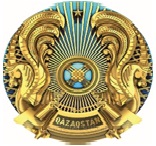 
[Наименование УО(на русском языке)]реквизиты УО на русском языке
Мотивированный отказ в дальнейшем рассмотрении заявления/в выдаче разрешения
Мотивированный отказ в дальнейшем рассмотрении заявления/в выдаче разрешения
Мотивированный отказ в дальнейшем рассмотрении заявления/в выдаче разрешения
Мотивированный отказ в дальнейшем рассмотрении заявления/в выдаче разрешения
Номер: [Номер]Дата выдачи: [Дата выдачи]
[Наименование заявителя]
[Наименование заявителя]
[Наименование заявителя]
[Наименование УО], рассмотрев Ваше заявление от [Дата заявки] года№ [Номер заявки], сообщает ____________________________________. [Причина отказа]
[Наименование УО], рассмотрев Ваше заявление от [Дата заявки] года№ [Номер заявки], сообщает ____________________________________. [Причина отказа]
[Наименование УО], рассмотрев Ваше заявление от [Дата заявки] года№ [Номер заявки], сообщает ____________________________________. [Причина отказа]
[Наименование УО], рассмотрев Ваше заявление от [Дата заявки] года№ [Номер заявки], сообщает ____________________________________. [Причина отказа]
[Руководитель ответственного структурного подразделения уполномоченного органа в области углеводородов]
[Руководитель ответственного структурного подразделения уполномоченного органа в области углеводородов]
[фамилия, имя, отчество (при наличии)]
[фамилия, имя, отчество (при наличии)]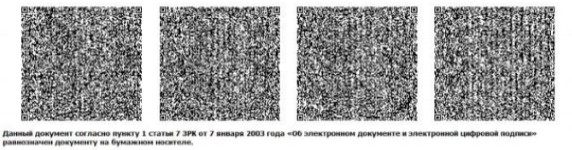 Приложение 3 к приказу
Министр энергетики
Республики Казахстан
от 6 июня 2023 года № 209Приложение 3
к Правилам создания, размещения
эксплуатации морских объектов,
используемых для проведения
разведки и (или) добычи
углеводородов на море
и внутренних водоемахФорма
[Наименование УО(на государственном языке)]реквизиты УО на государственном языке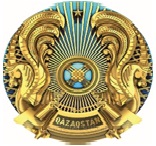 
[Наименование УО(на русском языке)]реквизиты УО на русском языке
РАЗРЕШЕНИЕна создание и размещение морских объектов
РАЗРЕШЕНИЕна создание и размещение морских объектов
РАЗРЕШЕНИЕна создание и размещение морских объектов
РАЗРЕШЕНИЕна создание и размещение морских объектов
РАЗРЕШЕНИЕна создание и размещение морских объектов
Номер: [Номер]Дата выдачи: [Дата выдачи]
Номер: [Номер]Дата выдачи: [Дата выдачи]
Номер: [Номер]Дата выдачи: [Дата выдачи]
Место выдачи:
Место выдачи:
Выдано: _________________________________________________________(фамилия, имя, отчество (в случае наличия) физического лица, ИИН,полное наименование юридического лица, адрес местонахождения, БИН)____________________________________________________________________________(географические координаты территории морских объектов)____________________________________________________________________________(наименование (марка) морского объекта)____________________________________________________________________________(сроки создания морских объектов)____________________________________________________________________________(условия размещения морских объектов)
Выдано: _________________________________________________________(фамилия, имя, отчество (в случае наличия) физического лица, ИИН,полное наименование юридического лица, адрес местонахождения, БИН)____________________________________________________________________________(географические координаты территории морских объектов)____________________________________________________________________________(наименование (марка) морского объекта)____________________________________________________________________________(сроки создания морских объектов)____________________________________________________________________________(условия размещения морских объектов)
Выдано: _________________________________________________________(фамилия, имя, отчество (в случае наличия) физического лица, ИИН,полное наименование юридического лица, адрес местонахождения, БИН)____________________________________________________________________________(географические координаты территории морских объектов)____________________________________________________________________________(наименование (марка) морского объекта)____________________________________________________________________________(сроки создания морских объектов)____________________________________________________________________________(условия размещения морских объектов)
Выдано: _________________________________________________________(фамилия, имя, отчество (в случае наличия) физического лица, ИИН,полное наименование юридического лица, адрес местонахождения, БИН)____________________________________________________________________________(географические координаты территории морских объектов)____________________________________________________________________________(наименование (марка) морского объекта)____________________________________________________________________________(сроки создания морских объектов)____________________________________________________________________________(условия размещения морских объектов)
Выдано: _________________________________________________________(фамилия, имя, отчество (в случае наличия) физического лица, ИИН,полное наименование юридического лица, адрес местонахождения, БИН)____________________________________________________________________________(географические координаты территории морских объектов)____________________________________________________________________________(наименование (марка) морского объекта)____________________________________________________________________________(сроки создания морских объектов)____________________________________________________________________________(условия размещения морских объектов)
Согласование государственных уполномоченных органов:
Согласование государственных уполномоченных органов:
Согласование государственных уполномоченных органов:
Согласование государственных уполномоченных органов:
Согласование государственных уполномоченных органов:
[Руководитель ответственного структурного подразделения уполномоченного органа в области углеводородов]
[Руководитель ответственного структурного подразделения уполномоченного органа в области углеводородов]
[фамилия, имя, отчество (при наличии)]
[фамилия, имя, отчество (при наличии)]
[фамилия, имя, отчество (при наличии)]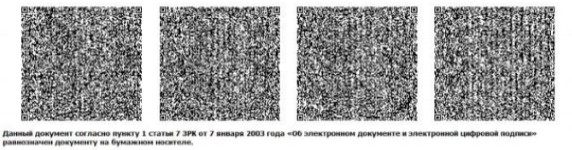 Приложение 4 к приказу
Министр энергетики
Республики Казахстан
от 6 июня 2023 года № 209Приложение 4
к Правилам создания, размещения
эксплуатации морских объектов,
используемых для проведения
разведки и (или) добычи
углеводородов на море
и внутренних водоемахФорма